Siseministri … määrus … „Põlevmaterjalide ja ohtlike ainete ladustamise tuleohutusnõuded“ Lisa 3Ohtlike ainete ühtesobivusTeatud tüüpi sama klassi ohtlikud ained, eriti 8. klassi sööbivad ained, näiteks happed ja alused, võivad omavahel ägedalt reageerida, tekitada segunemisel eksotermilise reaktsiooni tõttu soojust ja pritsmeid ning eraldada mürgiseid aure. Metallid, näiteks raud, alumiinium ja tsink, reageerivad hapetega ja kontsentreeritud leelishüdroksiididega, näiteks naatriumhüdroksiidiga, moodustades vesiniku ning tekitades tule- ja plahvatusohtu. Naatriumkloraat moodustab tule- või plahvatusohtlikke segusid orgaaniliste ja oksüdeerivate ainetega. Orgaanilised peroksiidid võivad süttida kokkupuutel kontsentreeritud hapete ja alustega ning kontsentreeritud väävelhape ja lämmastikhape võivad süüdata peenestatud põlevmaterjali. Naatriumhüpokloriti või kaltsiumhüpokloriti ja väävelhappe segunemisel eraldub mürgine gaasiline kloor.Ohtliku aine klassOhtliku aine klass2.12.22.334.14.24.35.15.26.18Ohtliku aine klassOhtliku aine klass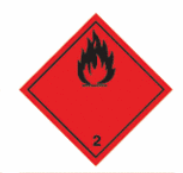 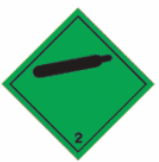 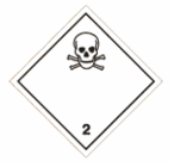 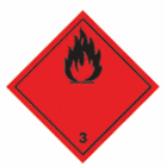 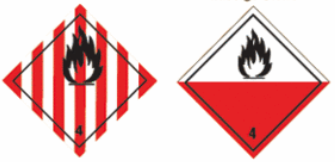 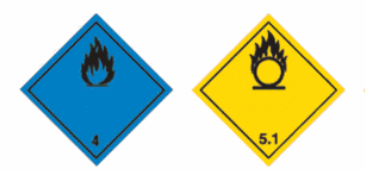 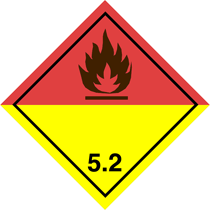 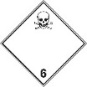 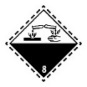 2.1. tuleohtlikud gaasidHoida eraldiEraldada või hoida eraldiEraldadaEraldadaEraldadaEraldadaEraldadaIsoleeridaHoida eraldiHoida eraldi2.2. mittetuleohtlikud, mittemürgised gaasidHoida eraldiHoida eraldiHoida eraldiEraldamine ei pruugi olla vajalikEraldadaEraldamine ei pruugi olla vajalikEraldamine ei pruugi olla vajalikEraldadaEraldamine ei pruugi olla vajalikHoida eraldi2.3. mürgised gaasidEraldada või hoida eraldiHoida eraldiEraldadaHoida eraldiEraldadaHoida eraldiEraldamine ei pruugi olla vajalikEraldadaEraldamine ei pruugi olla vajalikHoida eraldi3. tuleohtlikud vedelikudEraldadaHoida eraldiEraldadaHoida eraldiEraldadaEraldadaEraldadaIsoleeridaHoida eraldiHoida eraldi4.1. tuleohtlikud tahked ainedEraldadaEraldamine ei pruugi olla vajalikHoida eraldiHoida eraldiHoida eraldiEraldadaEraldadaEraldadaHoida eraldiEraldamine ei pruugi olla vajalik4.2. isesüttivad ainedEraldadaEraldadaEraldadaEraldadaHoida eraldiHoida eraldiEraldadaIsoleeridaHoida eraldiHoida eraldi4.3. ained, mis veega kokku puutudes eraldavad tuleohtlikke gaaseEraldadaEraldamine ei pruugi olla vajalikHoida eraldiEraldadaEraldadaHoida eraldiHoida eraldiEraldadaEraldamine ei pruugi olla vajalikEraldamine ei pruugi olla vajalik5.1. oksüdeerivad ainedEraldadaEraldamine ei pruugi olla vajalikEraldamine ei pruugi olla vajalikEraldadaEraldadaEraldadaHoida eraldiEraldadaHoida eraldiHoida eraldi5.2. orgaanilised peroksiididIsoleeridaEraldadaEraldadaIsoleeridaEraldadaIsoleeridaEraldadaEraldadaHoida eraldiHoida eraldi6.1. mürgised ained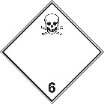 Hoida eraldiEraldamine ei pruugi olla vajalikEraldamine ei pruugi olla vajalikHoida eraldiHoida eraldiHoida eraldiEraldamine ei pruugi olla vajalikHoida eraldiHoida eraldiEraldamine ei pruugi olla vajalik8. sööbivad ained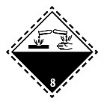 Hoida eraldiHoida eraldiHoida eraldiHoida eraldiEraldamine ei pruugi olla vajalikHoida eraldiEraldamine ei pruugi olla vajalikHoida eraldiHoida eraldiEraldamine ei pruugi olla vajalik